PERSONAL DETAILSPERSONAL DETAILSPERSONAL DETAILSPERSONAL DETAILSNAMEJOB TITLEORGANISATIONLOCATION   Please select one from the option below 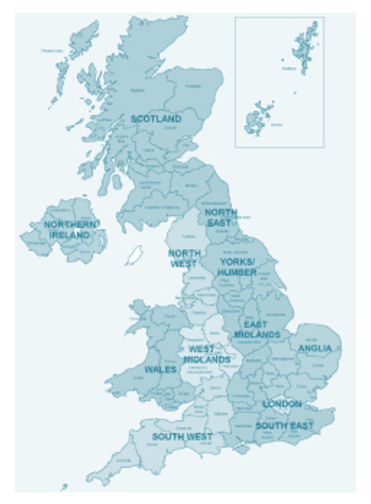 LOCATION   Please select one from the option below LOCATION   Please select one from the option below LOCATION   Please select one from the option below LOCATION   Please select one from the option below LOCATION   Please select one from the option below  London London North-West South-East South-East North-East  South-West South-West Yorkshire & Humber East Anglia East Anglia Scotland East Midlands East Midlands Wales West Midlands West Midlands Northern IrelandBRIEF WORK HISTORY                       Provide details of roles that you have held and what they entailedBRIEF WORK HISTORY                       Provide details of roles that you have held and what they entailedBRIEF WORK HISTORY                       Provide details of roles that you have held and what they entailedBRIEF WORK HISTORY                       Provide details of roles that you have held and what they entailedBRIEF WORK HISTORY                       Provide details of roles that you have held and what they entailedBRIEF WORK HISTORY                       Provide details of roles that you have held and what they entailedMENTORING FOCUS         Provide details of any areas/themes in which you could focus your mentoringMENTORING FOCUS         Provide details of any areas/themes in which you could focus your mentoringMENTORING FOCUS         Provide details of any areas/themes in which you could focus your mentoringMENTORING FOCUS         Provide details of any areas/themes in which you could focus your mentoringMENTORING FOCUS         Provide details of any areas/themes in which you could focus your mentoringMENTORING FOCUS         Provide details of any areas/themes in which you could focus your mentoringSKILLS AND EXPERIENCE       Detail any relevant experience that would make you a good mentor?SKILLS AND EXPERIENCE       Detail any relevant experience that would make you a good mentor?SKILLS AND EXPERIENCE       Detail any relevant experience that would make you a good mentor?SKILLS AND EXPERIENCE       Detail any relevant experience that would make you a good mentor?SKILLS AND EXPERIENCE       Detail any relevant experience that would make you a good mentor?SKILLS AND EXPERIENCE       Detail any relevant experience that would make you a good mentor?MOTIVATIONS                                                               Why do you want to be an AVM Mentor?                  What do you want to gain from the programme?MOTIVATIONS                                                               Why do you want to be an AVM Mentor?                  What do you want to gain from the programme?MOTIVATIONS                                                               Why do you want to be an AVM Mentor?                  What do you want to gain from the programme?MOTIVATIONS                                                               Why do you want to be an AVM Mentor?                  What do you want to gain from the programme?MOTIVATIONS                                                               Why do you want to be an AVM Mentor?                  What do you want to gain from the programme?MOTIVATIONS                                                               Why do you want to be an AVM Mentor?                  What do you want to gain from the programme?WHAT IS IMPORTANT TO ME?                      These could be people, values or hobbies/interestsWHAT IS IMPORTANT TO ME?                      These could be people, values or hobbies/interestsWHAT IS IMPORTANT TO ME?                      These could be people, values or hobbies/interestsWHAT IS IMPORTANT TO ME?                      These could be people, values or hobbies/interestsWHAT IS IMPORTANT TO ME?                      These could be people, values or hobbies/interestsWHAT IS IMPORTANT TO ME?                      These could be people, values or hobbies/interestsWHAT DO PEOPLE LIKE ABOUT ME?             What do others say are your positive qualities?WHAT DO PEOPLE LIKE ABOUT ME?             What do others say are your positive qualities?WHAT DO PEOPLE LIKE ABOUT ME?             What do others say are your positive qualities?WHAT DO PEOPLE LIKE ABOUT ME?             What do others say are your positive qualities?WHAT DO PEOPLE LIKE ABOUT ME?             What do others say are your positive qualities?WHAT DO PEOPLE LIKE ABOUT ME?             What do others say are your positive qualities?WHY CHOOSE YOU?                     What can you offer a mentee? What would make you a good mentor?WHY CHOOSE YOU?                     What can you offer a mentee? What would make you a good mentor?WHY CHOOSE YOU?                     What can you offer a mentee? What would make you a good mentor?WHY CHOOSE YOU?                     What can you offer a mentee? What would make you a good mentor?WHY CHOOSE YOU?                     What can you offer a mentee? What would make you a good mentor?WHY CHOOSE YOU?                     What can you offer a mentee? What would make you a good mentor?HOW BEST TO CONNECT WITH ME?               State your preferred means of communication               e.g. phone, email, Skype?HOW BEST TO CONNECT WITH ME?               State your preferred means of communication               e.g. phone, email, Skype?HOW BEST TO CONNECT WITH ME?               State your preferred means of communication               e.g. phone, email, Skype?HOW BEST TO CONNECT WITH ME?               State your preferred means of communication               e.g. phone, email, Skype?HOW BEST TO CONNECT WITH ME?               State your preferred means of communication               e.g. phone, email, Skype?HOW BEST TO CONNECT WITH ME?               State your preferred means of communication               e.g. phone, email, Skype?PREFERRED TIMES / LOCATION               Are there any days / times that you are unable to do?PREFERRED TIMES / LOCATION               Are there any days / times that you are unable to do?PREFERRED TIMES / LOCATION               Are there any days / times that you are unable to do?PREFERRED TIMES / LOCATION               Are there any days / times that you are unable to do?PREFERRED TIMES / LOCATION               Are there any days / times that you are unable to do?PREFERRED TIMES / LOCATION               Are there any days / times that you are unable to do?AN INTERESTING FACT ABOUT ME…                       Something that people might not know!AN INTERESTING FACT ABOUT ME…                       Something that people might not know!AN INTERESTING FACT ABOUT ME…                       Something that people might not know!AN INTERESTING FACT ABOUT ME…                       Something that people might not know!AN INTERESTING FACT ABOUT ME…                       Something that people might not know!AN INTERESTING FACT ABOUT ME…                       Something that people might not know!